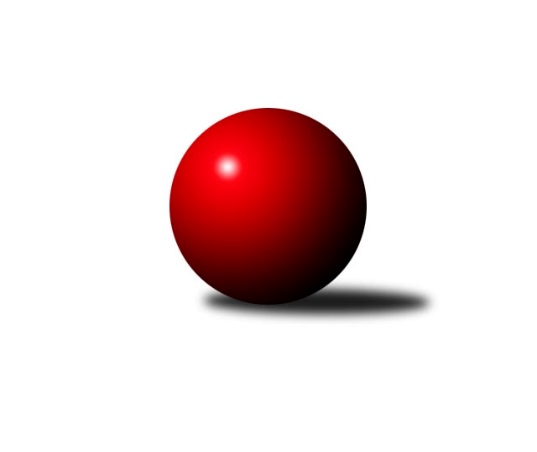 Č.5Ročník 2018/2019	14.10.2018Nejlepšího výkonu v tomto kole: 2554 dosáhlo družstvo: SK Baník Ratíškovice CJihomoravský KP2 jih 2018/2019Výsledky 5. kolaSouhrnný přehled výsledků:SK Baník Ratíškovice C	- KK Vyškov E	7:1	2554:2275	10.0:2.0	12.10.TJ Sokol Šanov C	- SK Kuželky Dubňany C	1:7	2395:2521	4.0:8.0	12.10.KK Vyškov D	- TJ Lokomotiva Valtice C	7:1	2490:2277	10.0:2.0	13.10.TJ Sokol Mistřín C	- SK STAK Domanín 	6:2	2459:2414	6.5:5.5	13.10.KC Hodonín B	- TJ Jiskra Kyjov B	2:6	2345:2386	4.0:8.0	14.10.TJ Sokol Vracov C	- KK Jiskra Čejkovice B	1:7	2271:2331	3.0:9.0	12.10.Tabulka družstev:	1.	SK Kuželky Dubňany C	4	3	1	0	25.0 : 7.0 	34.0 : 14.0 	 2536	7	2.	KK Jiskra Čejkovice B	4	3	0	1	22.0 : 10.0 	29.0 : 19.0 	 2288	6	3.	TJ Sokol Mistřín C	4	3	0	1	21.0 : 11.0 	27.5 : 20.5 	 2452	6	4.	KK Vyškov D	4	2	1	1	20.0 : 12.0 	31.0 : 17.0 	 2482	5	5.	SK Baník Ratíškovice C	4	2	1	1	18.0 : 14.0 	26.0 : 22.0 	 2529	5	6.	KK Vyškov E	4	2	0	2	15.0 : 17.0 	20.0 : 28.0 	 2327	4	7.	TJ Sokol Šanov C	4	2	0	2	14.0 : 18.0 	24.0 : 24.0 	 2394	4	8.	TJ Sokol Vracov C	4	2	0	2	14.0 : 18.0 	18.0 : 30.0 	 2234	4	9.	KC Hodonín B	5	1	2	2	19.0 : 21.0 	29.5 : 30.5 	 2335	4	10.	SK STAK Domanín	4	1	1	2	15.0 : 17.0 	26.5 : 21.5 	 2387	3	11.	TJ Jiskra Kyjov B	5	1	0	4	11.0 : 29.0 	22.0 : 38.0 	 2286	2	12.	TJ Lokomotiva Valtice C	4	0	0	4	6.0 : 26.0 	12.5 : 35.5 	 2218	0Podrobné výsledky kola:	 SK Baník Ratíškovice C	2554	7:1	2275	KK Vyškov E	Václav Koplík	 	 224 	 204 		428 	 0:2 	 435 	 	229 	 206		Jitka Usnulová	Dagmar Opluštilová	 	 220 	 242 		462 	 2:0 	 414 	 	213 	 201		Ludmila Tomiczková	Marcel Šebek *1	 	 186 	 224 		410 	 2:0 	 317 	 	138 	 179		Běla Omastová	Marta Beranová	 	 192 	 214 		406 	 2:0 	 372 	 	184 	 188		Milana Alánová	Jarmila Bábíčková	 	 185 	 219 		404 	 2:0 	 343 	 	148 	 195		Michaela Malinková	Zdeněk Helešic	 	 220 	 224 		444 	 2:0 	 394 	 	207 	 187		Lumír Hanzelkarozhodčí: Václav Koplíkstřídání: *1 od 61. hodu Tomáš Koplík st.Nejlepší výkon utkání: 462 - Dagmar Opluštilová	 TJ Sokol Šanov C	2395	1:7	2521	SK Kuželky Dubňany C	Jiří Mika	 	 214 	 179 		393 	 1:1 	 421 	 	207 	 214		Ladislav Teplík	Oldřiška Varmužová	 	 208 	 206 		414 	 0:2 	 451 	 	242 	 209		Jan Blahůšek	Iveta Zifčáková	 	 184 	 170 		354 	 0:2 	 415 	 	217 	 198		Petr Horák	Marta Volfová	 	 206 	 200 		406 	 2:0 	 392 	 	194 	 198		Zdeněk Jurkovič	Pavel Martinek	 	 190 	 195 		385 	 1:1 	 390 	 	184 	 206		Pavel Antoš	Jan Zifčák ml. ml.	 	 232 	 211 		443 	 0:2 	 452 	 	234 	 218		Martin Mačákrozhodčí: vedoucí družstevNejlepší výkon utkání: 452 - Martin Mačák	 KK Vyškov D	2490	7:1	2277	TJ Lokomotiva Valtice C	Stanislav Šmehlík	 	 175 	 208 		383 	 1:1 	 406 	 	211 	 195		Michaela Mlynariková	Jiří Alán	 	 232 	 220 		452 	 2:0 	 391 	 	195 	 196		Zbyněk Škoda	František Jelínek	 	 190 	 238 		428 	 2:0 	 339 	 	165 	 174		Božena Vajdová	Jiří Formánek	 	 221 	 206 		427 	 2:0 	 400 	 	206 	 194		Richard Cigánek	Miroslav Poledník	 	 200 	 201 		401 	 1:1 	 379 	 	172 	 207		Eduard Jung	Pavel Vejmola	 	 202 	 197 		399 	 2:0 	 362 	 	181 	 181		Robert Gecsrozhodčí: Jelínek FrantišekNejlepší výkon utkání: 452 - Jiří Alán	 TJ Sokol Mistřín C	2459	6:2	2414	SK STAK Domanín 	Lubomír Kyselka	 	 216 	 195 		411 	 1:1 	 404 	 	197 	 207		Jakub Juřík	Vladislav Kozák	 	 230 	 214 		444 	 1:1 	 438 	 	216 	 222		Zbyněk Vašina	Václav Luža ml. ml.	 	 199 	 198 		397 	 0.5:1.5 	 404 	 	206 	 198		Josef Šlahůnek	Kateřina Lužová	 	 196 	 198 		394 	 2:0 	 377 	 	187 	 190		František Masář	Zbyněk Cízler	 	 213 	 202 		415 	 2:0 	 322 	 	133 	 189		Vojtěch Filípek	Pavel Měsíček	 	 201 	 197 		398 	 0:2 	 469 	 	238 	 231		Richard Juříkrozhodčí: Blaha IvanNejlepší výkon utkání: 469 - Richard Juřík	 KC Hodonín B	2345	2:6	2386	TJ Jiskra Kyjov B	Martin Švrček	 	 179 	 213 		392 	 1:1 	 403 	 	193 	 210		Jindřich Burďák	Jaromíra Meclová	 	 212 	 190 		402 	 1:1 	 386 	 	181 	 205		Lukáš Řezníček	Lukáš Ingr	 	 186 	 184 		370 	 0:2 	 425 	 	223 	 202		Eva Paulíčková	Josef Otáhal *1	 	 154 	 234 		388 	 1.5:0.5 	 313 	 	154 	 159		Jaroslav Stříž	Ladislav Hrbáč	 	 202 	 190 		392 	 0.5:1.5 	 405 	 	215 	 190		Václav Valenta	Jakub Mecl	 	 220 	 181 		401 	 0:2 	 454 	 	244 	 210		Martin Šubrtrozhodčí: v.d.střídání: *1 od 51. hodu Jiří KunzNejlepší výkon utkání: 454 - Martin Šubrt	 TJ Sokol Vracov C	2271	1:7	2331	KK Jiskra Čejkovice B	Radek Břečka	 	 173 	 173 		346 	 0:2 	 386 	 	186 	 200		Vladimír Stávek	Veronika Kaiserová	 	 170 	 185 		355 	 0:2 	 392 	 	188 	 204		Michal Hlinecký	Martina Nejedlíková	 	 199 	 190 		389 	 2:0 	 341 	 	180 	 161		Hana Majzlíková	Veronika Presová	 	 193 	 191 		384 	 0:2 	 388 	 	195 	 193		Tomáš Mrkávek	Petr Pres	 	 210 	 204 		414 	 1:1 	 419 	 	200 	 219		Pavel Dolinajec	Nikola Plášková	 	 196 	 187 		383 	 0:2 	 405 	 	203 	 202		Zdeněk Burianrozhodčí: Nejlepší výkon utkání: 419 - Pavel DolinajecPořadí jednotlivců:	jméno hráče	družstvo	celkem	plné	dorážka	chyby	poměr kuž.	Maximum	1.	Jan Blahůšek 	SK Kuželky Dubňany C	448.83	301.8	147.0	4.8	3/3	(457)	2.	Zbyněk Cízler 	TJ Sokol Mistřín C	447.50	304.2	143.3	5.7	2/2	(463)	3.	Richard Juřík 	SK STAK Domanín 	446.00	308.8	137.2	6.2	3/3	(469)	4.	Vladislav Kozák 	TJ Sokol Mistřín C	442.33	299.8	142.5	5.2	2/2	(463)	5.	Ladislav Teplík 	SK Kuželky Dubňany C	438.17	308.2	130.0	8.7	3/3	(455)	6.	Zdeněk Helešic 	SK Baník Ratíškovice C	437.00	304.3	132.7	5.0	3/3	(452)	7.	Vladimír Stávek 	KK Jiskra Čejkovice B	436.33	287.8	148.5	3.8	3/3	(465)	8.	Dagmar Opluštilová 	SK Baník Ratíškovice C	435.33	300.0	135.3	3.2	3/3	(462)	9.	Martin Mačák 	SK Kuželky Dubňany C	434.50	308.3	126.2	5.7	3/3	(452)	10.	Jarmila Bábíčková 	SK Baník Ratíškovice C	434.33	308.5	125.8	10.8	3/3	(464)	11.	Pavel Martinek 	TJ Sokol Šanov C	432.33	291.7	140.7	6.0	2/2	(461)	12.	Vladimír Crhounek 	KK Vyškov D	432.00	291.5	140.5	11.0	2/3	(457)	13.	Jiří Formánek 	KK Vyškov D	430.33	294.2	136.2	6.5	3/3	(440)	14.	Petr Horák 	SK Kuželky Dubňany C	429.33	290.7	138.7	6.8	3/3	(460)	15.	Ludmila Tomiczková 	KK Vyškov E	427.75	299.3	128.5	7.0	4/4	(437)	16.	Zdeněk Burian 	KK Jiskra Čejkovice B	427.67	288.3	139.3	6.0	3/3	(455)	17.	Marta Beranová 	SK Baník Ratíškovice C	426.50	298.8	127.8	9.5	2/3	(456)	18.	Jitka Usnulová 	KK Vyškov E	426.33	298.0	128.3	6.3	3/4	(435)	19.	Karel Mecl 	KC Hodonín B	425.75	298.8	127.0	10.5	4/4	(498)	20.	Marta Volfová 	TJ Sokol Šanov C	422.67	289.5	133.2	6.8	2/2	(430)	21.	Miroslav Poledník 	KK Vyškov D	421.50	284.0	137.5	4.5	2/3	(442)	22.	Jana Nytrová 	KK Vyškov D	420.00	300.5	119.5	13.0	2/3	(429)	23.	Jakub Juřík 	SK STAK Domanín 	417.67	288.0	129.7	6.0	3/3	(445)	24.	Roman Kouřil 	KK Vyškov D	417.67	288.0	129.7	7.3	3/3	(436)	25.	Petr Pres 	TJ Sokol Vracov C	413.00	281.0	132.0	7.5	2/3	(414)	26.	Milana Alánová 	KK Vyškov E	413.00	291.3	121.8	9.3	4/4	(428)	27.	Pavel Vejmola 	KK Vyškov D	409.00	284.0	125.0	7.0	2/3	(419)	28.	Pavel Dolinajec 	KK Jiskra Čejkovice B	406.00	287.0	119.0	8.8	3/3	(434)	29.	Antonín Zýbal 	SK Baník Ratíškovice C	405.00	289.5	115.5	12.5	2/3	(426)	30.	Jakub Mecl 	KC Hodonín B	404.75	283.9	120.9	7.9	4/4	(467)	31.	Michal Hlinecký 	KK Jiskra Čejkovice B	402.00	270.8	131.3	10.3	2/3	(419)	32.	Václav Valenta 	TJ Jiskra Kyjov B	401.75	281.1	120.6	7.6	4/4	(413)	33.	Zbyněk Vašina 	SK STAK Domanín 	400.33	278.2	122.2	8.3	3/3	(438)	34.	Michaela Mlynariková 	TJ Lokomotiva Valtice C	400.00	282.0	118.0	9.0	2/3	(406)	35.	Jiří Mika 	TJ Sokol Šanov C	397.75	276.8	121.0	8.3	2/2	(410)	36.	Tomáš Mrkávek 	KK Jiskra Čejkovice B	396.83	273.5	123.3	11.3	3/3	(417)	37.	Michaela Varmužová 	TJ Sokol Mistřín C	396.50	277.5	119.0	6.5	2/2	(401)	38.	Martin Šubrt 	TJ Jiskra Kyjov B	396.25	279.4	116.9	8.1	4/4	(454)	39.	Tomáš Koplík  st.	SK Baník Ratíškovice C	395.50	280.5	115.0	10.5	2/3	(407)	40.	Josef Šlahůnek 	SK STAK Domanín 	395.17	273.7	121.5	10.2	3/3	(404)	41.	Marcel Šebek 	SK Baník Ratíškovice C	394.50	298.5	96.0	12.0	2/3	(401)	42.	Zdeněk Jurkovič 	SK Kuželky Dubňany C	392.25	276.3	116.0	11.5	2/3	(393)	43.	Jan Vejmola 	KK Vyškov D	392.00	280.0	112.0	11.7	3/3	(404)	44.	Stanislav Šmehlík 	KK Vyškov D	390.50	284.0	106.5	12.5	3/3	(408)	45.	Pavel Antoš 	SK Kuželky Dubňany C	390.00	279.7	110.3	12.7	3/3	(392)	46.	Jan Beneš 	TJ Lokomotiva Valtice C	388.75	276.5	112.3	10.8	2/3	(415)	47.	Jindřich Burďák 	TJ Jiskra Kyjov B	388.50	267.8	120.8	10.3	4/4	(413)	48.	Eva Paulíčková 	TJ Jiskra Kyjov B	386.25	277.0	109.3	11.3	4/4	(425)	49.	Klára Trojanová 	TJ Sokol Vracov C	386.00	268.5	117.5	7.5	2/3	(387)	50.	Lubomír Kyselka 	TJ Sokol Mistřín C	384.50	277.0	107.5	14.0	2/2	(411)	51.	Martin Švrček 	KC Hodonín B	383.50	285.4	98.1	18.1	4/4	(396)	52.	Martina Nejedlíková 	TJ Sokol Vracov C	381.50	270.0	111.5	8.8	3/3	(418)	53.	Lukáš Řezníček 	TJ Jiskra Kyjov B	379.67	282.3	97.3	14.8	3/4	(395)	54.	Jiří Kunz 	KC Hodonín B	378.00	273.7	104.3	12.7	3/4	(399)	55.	Zbyněk Škoda 	TJ Lokomotiva Valtice C	377.83	274.5	103.3	15.7	3/3	(391)	56.	Eliška Šigutová 	TJ Sokol Vracov C	377.50	261.0	116.5	12.0	2/3	(427)	57.	Ivan Guryča 	KC Hodonín B	377.00	278.3	98.8	12.5	4/4	(390)	58.	Nikola Plášková 	TJ Sokol Vracov C	376.50	270.0	106.5	12.0	2/3	(383)	59.	Lenka Spišiaková 	TJ Sokol Šanov C	375.50	278.0	97.5	14.5	2/2	(412)	60.	Veronika Kaiserová 	TJ Sokol Vracov C	373.00	256.0	117.0	11.0	2/3	(381)	61.	Robert Gecs 	TJ Lokomotiva Valtice C	370.83	278.8	92.0	17.5	3/3	(400)	62.	Zdeněk Kožela 	SK STAK Domanín 	369.50	260.5	109.0	10.0	2/3	(405)	63.	Iveta Zifčáková 	TJ Sokol Šanov C	367.00	270.8	96.3	11.8	2/2	(406)	64.	Eduard Jung 	TJ Lokomotiva Valtice C	364.17	256.3	107.8	14.7	3/3	(393)	65.	Hana Majzlíková 	KK Jiskra Čejkovice B	359.00	258.5	100.5	13.5	3/3	(370)	66.	Vojtěch Filípek 	SK STAK Domanín 	357.33	259.3	98.0	15.7	3/3	(410)	67.	Richard Cigánek 	TJ Lokomotiva Valtice C	355.67	259.0	96.7	17.0	3/3	(400)	68.	Veronika Presová 	TJ Sokol Vracov C	352.67	249.7	103.0	9.0	3/3	(384)	69.	František Masář 	SK STAK Domanín 	352.00	254.0	98.0	18.0	2/3	(377)	70.	Jaroslav Stříž 	TJ Jiskra Kyjov B	350.25	243.4	106.9	13.1	4/4	(400)	71.	Božena Vajdová 	TJ Lokomotiva Valtice C	350.17	255.3	94.8	17.5	3/3	(374)	72.	Běla Omastová 	KK Vyškov E	338.67	240.3	98.3	15.0	3/4	(387)	73.	Natálie Trojanová 	TJ Sokol Vracov C	331.33	237.7	93.7	12.3	3/3	(359)		Tomáš Gaspar 	TJ Sokol Vracov C	509.00	322.0	187.0	1.0	1/3	(509)		Petr Khol 	TJ Sokol Mistřín C	453.00	304.0	149.0	5.0	1/2	(453)		Jiří Alán 	KK Vyškov D	452.00	309.0	143.0	4.0	1/3	(452)		Jana Kurialová 	KK Vyškov E	445.00	302.0	143.0	6.0	1/4	(445)		Martina Miškeříková 	TJ Sokol Mistřín C	437.00	291.0	146.0	4.0	1/2	(437)		Jan Zifčák ml.  ml.	TJ Sokol Šanov C	430.33	292.7	137.7	5.0	1/2	(443)		František Jelínek 	KK Vyškov D	428.00	288.0	140.0	9.0	1/3	(428)		Jana Kovářová 	KK Vyškov E	421.00	297.0	124.0	6.0	1/4	(421)		Oldřiška Varmužová 	TJ Sokol Šanov C	411.67	293.7	118.0	7.3	1/2	(423)		Václav Koplík 	SK Baník Ratíškovice C	411.00	287.0	124.0	9.0	1/3	(428)		Martin Koutný 	SK Kuželky Dubňany C	403.00	282.0	121.0	12.0	1/3	(403)		Kateřina Lužová 	TJ Sokol Mistřín C	401.50	292.0	109.5	9.5	1/2	(409)		Václav Luža ml.  ml.	TJ Sokol Mistřín C	400.33	281.0	119.3	11.3	1/2	(422)		František Ilčík 	SK Kuželky Dubňany C	394.00	276.0	118.0	11.0	1/3	(394)		Jaromíra Meclová 	KC Hodonín B	394.00	280.5	113.5	9.0	2/4	(402)		Ladislav Hrbáč 	KC Hodonín B	389.50	284.5	105.0	18.0	2/4	(392)		Lubomír Konečný 	KK Jiskra Čejkovice B	387.00	276.0	111.0	16.0	1/3	(387)		Lumír Hanzelka 	KK Vyškov E	381.50	273.5	108.0	11.5	2/4	(394)		Pavel Měsíček 	TJ Sokol Mistřín C	377.50	277.0	100.5	15.5	1/2	(398)		Lukáš Ingr 	KC Hodonín B	377.00	270.0	107.0	12.5	1/4	(384)		Eva Alánová 	KK Vyškov E	374.00	281.0	93.0	9.0	1/4	(374)		Soňa Pavlová 	KK Vyškov E	361.00	280.0	81.0	13.0	1/4	(361)		Radek Břečka 	TJ Sokol Vracov C	348.50	241.5	107.0	13.5	1/3	(351)		Jan Zifčák  st.	TJ Sokol Šanov C	341.00	244.0	97.0	18.0	1/2	(341)		Radim Šubrt 	TJ Jiskra Kyjov B	335.75	239.5	96.3	14.5	2/4	(347)		Michaela Malinková 	KK Vyškov E	330.50	234.0	96.5	15.5	2/4	(343)		Hana Fialová 	KK Vyškov E	313.00	228.5	84.5	23.0	2/4	(332)Sportovně technické informace:Starty náhradníků:registrační číslo	jméno a příjmení 	datum startu 	družstvo	číslo startu
Hráči dopsaní na soupisku:registrační číslo	jméno a příjmení 	datum startu 	družstvo	Program dalšího kola:6. kolo19.10.2018	pá	17:00	SK STAK Domanín  - KK Vyškov D	20.10.2018	so	10:00	TJ Lokomotiva Valtice C - SK Baník Ratíškovice C	20.10.2018	so	16:45	KK Vyškov E - TJ Sokol Šanov C	20.10.2018	so	17:00	KK Jiskra Čejkovice B - TJ Sokol Mistřín C	21.10.2018	ne	9:00	SK Kuželky Dubňany C - TJ Sokol Vracov C	Nejlepší šestka kola - absolutněNejlepší šestka kola - absolutněNejlepší šestka kola - absolutněNejlepší šestka kola - absolutněNejlepší šestka kola - dle průměru kuželenNejlepší šestka kola - dle průměru kuželenNejlepší šestka kola - dle průměru kuželenNejlepší šestka kola - dle průměru kuželenNejlepší šestka kola - dle průměru kuželenPočetJménoNázev týmuVýkonPočetJménoNázev týmuPrůměr (%)Výkon1xRichard JuříkDomanín4692xDagmar OpluštilováRatíškovice C114.784622xDagmar OpluštilováRatíškovice C4623xRichard JuříkDomanín113.414691xMartin ŠubrtKyjov B4541xJiří AlánVyškov D112.954522xMartin MačákDubňany C4521xMartin ŠubrtKyjov B112.794541xJiří AlánVyškov D4521xMartin MačákDubňany C112.484523xJan BlahůšekDubňany C4512xJan BlahůšekDubňany C112.23451